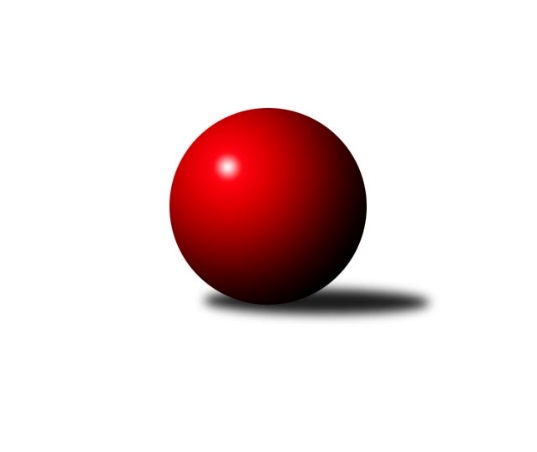 Č.9Ročník 2022/2023	16.7.2024 Mistrovství Prahy 4 2022/2023Statistika 9. kolaTabulka družstev:		družstvo	záp	výh	rem	proh	skore	sety	průměr	body	plné	dorážka	chyby	1.	SC Olympia Radotín B	7	7	0	0	42.0 : 14.0 	(54.0 : 30.0)	2272	14	1640	632	78.6	2.	SK Meteor Praha E	7	5	1	1	40.0 : 16.0 	(55.0 : 29.0)	2363	11	1701	663	67.6	3.	TJ Sokol Praha-Vršovice D	7	5	0	2	34.0 : 22.0 	(47.0 : 37.0)	2217	10	1618	599	93.3	4.	TJ Sokol Rudná E	7	3	0	4	25.5 : 30.5 	(43.5 : 40.5)	2216	6	1606	609	98.3	5.	SC Olympia Radotín C	7	2	0	5	22.0 : 34.0 	(37.0 : 47.0)	2082	4	1534	547	98.3	6.	SK Rapid Praha B	7	2	0	5	19.5 : 36.5 	(27.5 : 56.5)	2043	4	1516	527	99.1	7.	SK Žižkov Praha E	8	0	1	7	17.0 : 47.0 	(36.0 : 60.0)	2084	1	1530	554	107.4Tabulka doma:		družstvo	záp	výh	rem	proh	skore	sety	průměr	body	maximum	minimum	1.	SK Meteor Praha E	3	3	0	0	20.0 : 4.0 	(28.0 : 8.0)	2440	6	2486	2408	2.	TJ Sokol Praha-Vršovice D	3	3	0	0	19.0 : 5.0 	(25.0 : 11.0)	2094	6	2188	2015	3.	SC Olympia Radotín B	2	2	0	0	12.0 : 4.0 	(16.5 : 7.5)	2349	4	2365	2333	4.	SK Rapid Praha B	5	2	0	3	17.0 : 23.0 	(22.5 : 37.5)	2103	4	2205	2035	5.	SC Olympia Radotín C	6	2	0	4	20.0 : 28.0 	(30.5 : 41.5)	2176	4	2219	2141	6.	TJ Sokol Rudná E	2	1	0	1	9.0 : 7.0 	(14.5 : 9.5)	2155	2	2172	2138	7.	SK Žižkov Praha E	4	0	1	3	10.0 : 22.0 	(19.5 : 28.5)	2148	1	2263	2006Tabulka venku:		družstvo	záp	výh	rem	proh	skore	sety	průměr	body	maximum	minimum	1.	SC Olympia Radotín B	5	5	0	0	30.0 : 10.0 	(37.5 : 22.5)	2265	10	2319	2173	2.	SK Meteor Praha E	4	2	1	1	20.0 : 12.0 	(27.0 : 21.0)	2325	5	2335	2308	3.	TJ Sokol Praha-Vršovice D	4	2	0	2	15.0 : 17.0 	(22.0 : 26.0)	2258	4	2346	2112	4.	TJ Sokol Rudná E	5	2	0	3	16.5 : 23.5 	(29.0 : 31.0)	2231	4	2458	1815	5.	SC Olympia Radotín C	1	0	0	1	2.0 : 6.0 	(6.5 : 5.5)	1987	0	1987	1987	6.	SK Rapid Praha B	2	0	0	2	2.5 : 13.5 	(5.0 : 19.0)	2013	0	2094	1932	7.	SK Žižkov Praha E	4	0	0	4	7.0 : 25.0 	(16.5 : 31.5)	2063	0	2204	1975Tabulka podzimní části:		družstvo	záp	výh	rem	proh	skore	sety	průměr	body	doma	venku	1.	SC Olympia Radotín B	7	7	0	0	42.0 : 14.0 	(54.0 : 30.0)	2272	14 	2 	0 	0 	5 	0 	0	2.	SK Meteor Praha E	7	5	1	1	40.0 : 16.0 	(55.0 : 29.0)	2363	11 	3 	0 	0 	2 	1 	1	3.	TJ Sokol Praha-Vršovice D	7	5	0	2	34.0 : 22.0 	(47.0 : 37.0)	2217	10 	3 	0 	0 	2 	0 	2	4.	TJ Sokol Rudná E	7	3	0	4	25.5 : 30.5 	(43.5 : 40.5)	2216	6 	1 	0 	1 	2 	0 	3	5.	SC Olympia Radotín C	7	2	0	5	22.0 : 34.0 	(37.0 : 47.0)	2082	4 	2 	0 	4 	0 	0 	1	6.	SK Rapid Praha B	7	2	0	5	19.5 : 36.5 	(27.5 : 56.5)	2043	4 	2 	0 	3 	0 	0 	2	7.	SK Žižkov Praha E	8	0	1	7	17.0 : 47.0 	(36.0 : 60.0)	2084	1 	0 	1 	3 	0 	0 	4Tabulka jarní části:		družstvo	záp	výh	rem	proh	skore	sety	průměr	body	doma	venku	1.	SC Olympia Radotín B	0	0	0	0	0.0 : 0.0 	(0.0 : 0.0)	0	0 	0 	0 	0 	0 	0 	0 	2.	SK Žižkov Praha E	0	0	0	0	0.0 : 0.0 	(0.0 : 0.0)	0	0 	0 	0 	0 	0 	0 	0 	3.	TJ Sokol Rudná E	0	0	0	0	0.0 : 0.0 	(0.0 : 0.0)	0	0 	0 	0 	0 	0 	0 	0 	4.	SK Rapid Praha B	0	0	0	0	0.0 : 0.0 	(0.0 : 0.0)	0	0 	0 	0 	0 	0 	0 	0 	5.	SC Olympia Radotín C	0	0	0	0	0.0 : 0.0 	(0.0 : 0.0)	0	0 	0 	0 	0 	0 	0 	0 	6.	TJ Sokol Praha-Vršovice D	0	0	0	0	0.0 : 0.0 	(0.0 : 0.0)	0	0 	0 	0 	0 	0 	0 	0 	7.	SK Meteor Praha E	0	0	0	0	0.0 : 0.0 	(0.0 : 0.0)	0	0 	0 	0 	0 	0 	0 	0 Zisk bodů pro družstvo:		jméno hráče	družstvo	body	zápasy	v %	dílčí body	sety	v %	1.	Radek Pauk 	SC Olympia Radotín B 	7	/	7	(100%)	13	/	14	(93%)	2.	Barbora Králová 	SK Žižkov Praha E 	6	/	8	(75%)	10	/	16	(63%)	3.	Miroslava Martincová 	SK Meteor Praha E 	5	/	5	(100%)	10	/	10	(100%)	4.	Milan Lukeš 	TJ Sokol Praha-Vršovice D 	5	/	5	(100%)	9	/	10	(90%)	5.	Martin Šimek 	SC Olympia Radotín B 	5	/	7	(71%)	10.5	/	14	(75%)	6.	Martin Povolný 	SK Meteor Praha E 	5	/	7	(71%)	10	/	14	(71%)	7.	Marek Švenda 	SK Rapid Praha B 	5	/	7	(71%)	9	/	14	(64%)	8.	Petr Fišer 	TJ Sokol Rudná E 	5	/	7	(71%)	8	/	14	(57%)	9.	Petra Grulichová 	SK Meteor Praha E 	4	/	4	(100%)	7	/	8	(88%)	10.	Zuzana Edlmannová 	SK Meteor Praha E 	4	/	5	(80%)	9	/	10	(90%)	11.	Kateřina Majerová 	SK Žižkov Praha E 	4	/	5	(80%)	8	/	10	(80%)	12.	Martina Liberská 	TJ Sokol Praha-Vršovice D 	4	/	5	(80%)	6	/	10	(60%)	13.	Renáta Francová 	SC Olympia Radotín B 	4	/	5	(80%)	5.5	/	10	(55%)	14.	Jarmila Fremrová 	TJ Sokol Praha-Vršovice D 	4	/	6	(67%)	8	/	12	(67%)	15.	Květa Dvořáková 	SC Olympia Radotín B 	4	/	6	(67%)	7	/	12	(58%)	16.	Jana Fišerová 	TJ Sokol Rudná E 	4	/	6	(67%)	6	/	12	(50%)	17.	Pavel Šimek 	SC Olympia Radotín B 	4	/	6	(67%)	6	/	12	(50%)	18.	Petr Švenda 	SK Rapid Praha B 	4	/	7	(57%)	8	/	14	(57%)	19.	Petr Žáček 	SC Olympia Radotín C 	4	/	7	(57%)	6	/	14	(43%)	20.	Vojtěch Zlatník 	SC Olympia Radotín C 	4	/	7	(57%)	6	/	14	(43%)	21.	Roman Hašek 	SK Rapid Praha B 	3.5	/	6	(58%)	6	/	12	(50%)	22.	Luboš Machulka 	TJ Sokol Rudná E 	3.5	/	7	(50%)	9.5	/	14	(68%)	23.	Bohumil Fojt 	SK Meteor Praha E 	3	/	5	(60%)	7	/	10	(70%)	24.	Pavla Hřebejková 	SK Žižkov Praha E 	3	/	5	(60%)	5.5	/	10	(55%)	25.	Ludmila Zlatníková 	SC Olympia Radotín C 	3	/	6	(50%)	8	/	12	(67%)	26.	Květuše Pytlíková 	TJ Sokol Praha-Vršovice D 	3	/	6	(50%)	7	/	12	(58%)	27.	Alena Gryz 	TJ Sokol Rudná E 	3	/	6	(50%)	7	/	12	(58%)	28.	Jan Kalina 	SC Olympia Radotín C 	3	/	6	(50%)	7	/	12	(58%)	29.	Michal Mičo 	SK Meteor Praha E 	3	/	6	(50%)	5.5	/	12	(46%)	30.	Jitka Vykouková 	TJ Sokol Praha-Vršovice D 	2.5	/	4	(63%)	6	/	8	(75%)	31.	Jana Fojtová 	SK Meteor Praha E 	2	/	2	(100%)	2	/	4	(50%)	32.	Helena Hanzalová 	TJ Sokol Praha-Vršovice D 	2	/	4	(50%)	3	/	8	(38%)	33.	Václav Černý 	TJ Sokol Praha-Vršovice D 	2	/	4	(50%)	3	/	8	(38%)	34.	Helena Machulková 	TJ Sokol Rudná E 	2	/	5	(40%)	5	/	10	(50%)	35.	Jaroslav Mařánek 	TJ Sokol Rudná E 	2	/	7	(29%)	6	/	14	(43%)	36.	Petr Zlatník 	SC Olympia Radotín C 	2	/	7	(29%)	4	/	14	(29%)	37.	Jaroslav Svozil 	SK Rapid Praha B 	2	/	7	(29%)	2	/	14	(14%)	38.	Pavla Šimková 	SC Olympia Radotín B 	1	/	1	(100%)	2	/	2	(100%)	39.	Miloslava Žďárková 	SK Žižkov Praha E 	1	/	1	(100%)	2	/	2	(100%)	40.	Eva Hucková 	SC Olympia Radotín B 	1	/	1	(100%)	2	/	2	(100%)	41.	Zdeněk Míka 	SK Meteor Praha E 	1	/	1	(100%)	2	/	2	(100%)	42.	Vladimír Dvořák 	SC Olympia Radotín B 	1	/	2	(50%)	2	/	4	(50%)	43.	Karel Svoboda 	SC Olympia Radotín C 	1	/	2	(50%)	2	/	4	(50%)	44.	Mikoláš Dvořák 	SK Meteor Praha E 	1	/	2	(50%)	1.5	/	4	(38%)	45.	Taťjana Vydrová 	SC Olympia Radotín B 	1	/	3	(33%)	3	/	6	(50%)	46.	David Dungel 	SK Žižkov Praha E 	1	/	3	(33%)	1	/	6	(17%)	47.	Filip Lafek 	SK Žižkov Praha E 	1	/	4	(25%)	3	/	8	(38%)	48.	Martin Svoboda 	SK Žižkov Praha E 	1	/	5	(20%)	2.5	/	10	(25%)	49.	Pavel Eder 	SK Rapid Praha B 	1	/	5	(20%)	2	/	10	(20%)	50.	Aleš Nedbálek 	SC Olympia Radotín C 	1	/	7	(14%)	4	/	14	(29%)	51.	Renata Göringerová 	TJ Sokol Praha-Vršovice D 	0.5	/	5	(10%)	4	/	10	(40%)	52.	Václav Vejvoda 	TJ Sokol Rudná E 	0	/	1	(0%)	0	/	2	(0%)	53.	Irena Sedláčková 	TJ Sokol Praha-Vršovice D 	0	/	1	(0%)	0	/	2	(0%)	54.	Zdeněk Poutník 	TJ Sokol Praha-Vršovice D 	0	/	1	(0%)	0	/	2	(0%)	55.	Miloslav Dvořák 	TJ Sokol Rudná E 	0	/	3	(0%)	2	/	6	(33%)	56.	Martin Smetana 	SK Meteor Praha E 	0	/	3	(0%)	0	/	6	(0%)	57.	Miloš Dudek 	SC Olympia Radotín B 	0	/	4	(0%)	3	/	8	(38%)	58.	Vladimír Busta 	SK Žižkov Praha E 	0	/	4	(0%)	1	/	8	(13%)	59.	Martin Hřebejk 	SK Žižkov Praha E 	0	/	4	(0%)	1	/	8	(13%)	60.	Tomáš Moravec 	SK Rapid Praha B 	0	/	5	(0%)	0.5	/	10	(5%)	61.	Antonín Krampera 	SK Rapid Praha B 	0	/	5	(0%)	0	/	10	(0%)	62.	Petr Katz 	SK Žižkov Praha E 	0	/	6	(0%)	1	/	12	(8%)Průměry na kuželnách:		kuželna	průměr	plné	dorážka	chyby	výkon na hráče	1.	Meteor, 1-2	2331	1672	659	70.2	(388.5)	2.	SK Žižkov Praha, 1-2	2285	1656	629	85.0	(380.9)	3.	Radotín, 1-4	2243	1613	629	86.6	(373.9)	4.	SK Žižkov Praha, 1-4	2236	1611	624	96.8	(372.7)	5.	TJ Sokol Rudná, 1-2	2174	1576	597	92.0	(362.4)	6.	Vršovice, 1-2	2004	1518	486	114.8	(334.0)Nejlepší výkony na kuželnách:Meteor, 1-2SK Meteor Praha E	2486	5. kolo	Michal Mičo 	SK Meteor Praha E	448	6. koloSK Meteor Praha E	2426	6. kolo	Miroslava Martincová 	SK Meteor Praha E	443	3. koloSK Meteor Praha E	2408	3. kolo	Zdeněk Míka 	SK Meteor Praha E	438	5. koloTJ Sokol Praha-Vršovice D	2346	3. kolo	Bohumil Fojt 	SK Meteor Praha E	428	5. koloTJ Sokol Rudná E	2227	5. kolo	Miroslava Martincová 	SK Meteor Praha E	427	6. koloSK Rapid Praha B	2094	6. kolo	Miroslava Martincová 	SK Meteor Praha E	425	5. kolo		. kolo	Martin Povolný 	SK Meteor Praha E	421	5. kolo		. kolo	Luboš Machulka 	TJ Sokol Rudná E	421	5. kolo		. kolo	Zuzana Edlmannová 	SK Meteor Praha E	419	3. kolo		. kolo	Milan Lukeš 	TJ Sokol Praha-Vršovice D	418	3. koloSK Žižkov Praha, 1-2SK Meteor Praha E	2320	2. kolo	Pavla Hřebejková 	SK Žižkov Praha E	461	7. koloSK Meteor Praha E	2308	9. kolo	Miloslava Žďárková 	SK Žižkov Praha E	439	9. koloTJ Sokol Praha-Vršovice D	2266	7. kolo	Zuzana Edlmannová 	SK Meteor Praha E	434	9. koloSK Žižkov Praha E	2263	9. kolo	Martin Šimek 	SC Olympia Radotín B	429	4. koloSK Žižkov Praha E	2236	7. kolo	Kateřina Majerová 	SK Žižkov Praha E	427	7. koloSC Olympia Radotín B	2173	4. kolo	Květuše Pytlíková 	TJ Sokol Praha-Vršovice D	427	7. koloSK Žižkov Praha E	2088	4. kolo	Kateřina Majerová 	SK Žižkov Praha E	427	9. koloSK Žižkov Praha E	2006	2. kolo	Michal Mičo 	SK Meteor Praha E	420	2. kolo		. kolo	Barbora Králová 	SK Žižkov Praha E	415	4. kolo		. kolo	Barbora Králová 	SK Žižkov Praha E	414	2. koloRadotín, 1-4TJ Sokol Rudná E	2458	3. kolo	Barbora Králová 	SK Žižkov Praha E	469	8. koloSC Olympia Radotín B	2365	7. kolo	Petr Fišer 	TJ Sokol Rudná E	466	3. koloSK Meteor Praha E	2335	7. kolo	Luboš Machulka 	TJ Sokol Rudná E	449	3. koloSK Meteor Praha E	2335	4. kolo	Martin Povolný 	SK Meteor Praha E	448	7. koloSC Olympia Radotín B	2333	5. kolo	Radek Pauk 	SC Olympia Radotín B	448	5. koloSC Olympia Radotín B	2307	6. kolo	Pavla Hřebejková 	SK Žižkov Praha E	441	1. koloSC Olympia Radotín C	2219	8. kolo	Vojtěch Zlatník 	SC Olympia Radotín C	440	6. koloTJ Sokol Praha-Vršovice D	2209	9. kolo	Vojtěch Zlatník 	SC Olympia Radotín C	439	8. koloSK Žižkov Praha E	2204	8. kolo	Vojtěch Zlatník 	SC Olympia Radotín C	432	1. koloSC Olympia Radotín C	2190	1. kolo	Martin Šimek 	SC Olympia Radotín B	430	6. koloSK Žižkov Praha, 1-4TJ Sokol Rudná E	2343	7. kolo	Luboš Machulka 	TJ Sokol Rudná E	459	7. koloSC Olympia Radotín B	2319	1. kolo	Petr Švenda 	SK Rapid Praha B	440	1. koloSC Olympia Radotín B	2302	8. kolo	Marek Švenda 	SK Rapid Praha B	426	3. koloSK Rapid Praha B	2205	1. kolo	Marek Švenda 	SK Rapid Praha B	421	8. koloSK Rapid Praha B	2118	8. kolo	Radek Pauk 	SC Olympia Radotín B	418	8. koloSK Rapid Praha B	2078	7. kolo	Radek Pauk 	SC Olympia Radotín B	414	1. koloSK Rapid Praha B	2078	5. kolo	Petr Fišer 	TJ Sokol Rudná E	414	7. koloSK Rapid Praha B	2035	3. kolo	Martin Šimek 	SC Olympia Radotín B	411	1. koloSK Žižkov Praha E	2023	3. kolo	Barbora Králová 	SK Žižkov Praha E	408	3. koloSC Olympia Radotín C	1987	5. kolo	Martin Šimek 	SC Olympia Radotín B	407	8. koloTJ Sokol Rudná, 1-2SC Olympia Radotín B	2269	9. kolo	Luboš Machulka 	TJ Sokol Rudná E	447	2. koloSC Olympia Radotín B	2265	2. kolo	Radek Pauk 	SC Olympia Radotín B	438	2. koloTJ Sokol Rudná E	2226	2. kolo	Petr Fišer 	TJ Sokol Rudná E	430	2. koloTJ Sokol Rudná E	2172	9. kolo	Radek Pauk 	SC Olympia Radotín B	423	9. koloTJ Sokol Rudná E	2138	6. kolo	Martin Šimek 	SC Olympia Radotín B	411	9. koloSK Žižkov Praha E	1975	6. kolo	Luboš Machulka 	TJ Sokol Rudná E	408	6. kolo		. kolo	Filip Lafek 	SK Žižkov Praha E	401	6. kolo		. kolo	Luboš Machulka 	TJ Sokol Rudná E	401	9. kolo		. kolo	Pavla Hřebejková 	SK Žižkov Praha E	393	6. kolo		. kolo	Miloš Dudek 	SC Olympia Radotín B	391	2. koloVršovice, 1-2TJ Sokol Praha-Vršovice D	2188	8. kolo	Milan Lukeš 	TJ Sokol Praha-Vršovice D	402	8. koloTJ Sokol Praha-Vršovice D	2078	4. kolo	Renata Göringerová 	TJ Sokol Praha-Vršovice D	399	2. koloTJ Sokol Praha-Vršovice D	2074	2. kolo	Květuše Pytlíková 	TJ Sokol Praha-Vršovice D	397	4. koloTJ Sokol Praha-Vršovice D	2015	1. kolo	Jarmila Fremrová 	TJ Sokol Praha-Vršovice D	389	8. koloTJ Sokol Rudná E	1975	1. kolo	Jan Kalina 	SC Olympia Radotín C	380	2. koloSC Olympia Radotín C	1957	2. kolo	Květuše Pytlíková 	TJ Sokol Praha-Vršovice D	378	1. koloSK Rapid Praha B	1932	4. kolo	Milan Lukeš 	TJ Sokol Praha-Vršovice D	372	1. koloTJ Sokol Rudná E	1815	8. kolo	Irena Sedláčková 	TJ Sokol Praha-Vršovice D	368	2. kolo		. kolo	Petr Fišer 	TJ Sokol Rudná E	361	1. kolo		. kolo	Vojtěch Zlatník 	SC Olympia Radotín C	361	2. koloČetnost výsledků:	7.5 : 0.5	1x	7.0 : 1.0	4x	6.5 : 1.5	1x	6.0 : 2.0	7x	5.0 : 3.0	1x	4.0 : 4.0	1x	3.0 : 5.0	3x	2.0 : 6.0	7x	1.0 : 7.0	1x	0.0 : 8.0	1x